AUTOVALUTAZIONE DOCENTE(Anno scolastico 2016/2017)Docente:___________________________________________________________________________Sede di servizio:_____________________________________________________________________AMBITO AAMBITO BAMBITO C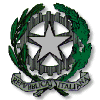 Istituto  Comprensivo Statale  “Aldo Moro”Scuole Statali: dell’Infanzia, Primaria e Secondaria di I GradoVia R. Salerno, 277 – 88065 GUARDAVALLE0967/828084 Fax 0967/828603http://www.icguardavalle.gov.it/Mail: czic82300p@istruzione.it - PEC: czic82300p@pec.istruzione.it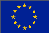 DESCRITTORIEVIDENZE E RISCONTRIPartecipazione a corsi di aggiornamento e formazione □Progetti piano di miglioramento □Partecipazione a incontri con neuropsichiatri, psicologi, operatori dei servizi territoriali riguardanti alunni della scuolaUtilizzo in classe di strumenti e metodologie innovativeAccoglienza ed inclusione alunni stranieri – bes – dsa - disabili e con problemi vari in attività progettuali che prevedono anche l’uso di strumentazione specificaFrequenza degli incontri, contenuto delle comunicazioni, condivisione dei problemiPartecipazione attiva ad iniziative  riferite alle aree progettuali individuate nel POF e \ o ad attività  che contribuiscono a dare una visibilità positiva alla scuola ((attività extracurricolari, manifestazioni teatrali , progetti interculturali,  mostre), purché  attinenti al curricoloContributo alla visibilità positiva della scuola con articoli, foto, video concernenti la realizzazione delle attività del POF, pubblicati sui mezzi di informazionePartecipazione a gare e concorsiProgettazione e organizzazione di eventi culturali, incontri, spettacoli, seminari che abbiano ricaduta sul territorio e sull’immagine positiva della scuolaAttività di potenziamento personalizzate in rapporto ai problemi o ai bisogni riscontrati, durante le   ore curricolariIndividualizzazione e personalizzazione dell’attività didattica curricolare ed extracurricolarePremiazione degli alunni in concorsi e gare locali e nazionaliUso sistematico di strumenti diversificati nella valutazione (es. assegnazione di compiti secondo  livelli  di competenza degli studenti)Risultati ottenuti dalla realizzazione di attività finalizzate al potenziamentoOsservazione sistematica, strutturazione di prove diversificate per livelli cognitivi, discussioni guidate, lavori di gruppoConseguimento  di buoni risultati in prove di certificazione esterne e \ o interne all’Istituto nella partecipazione a competizioni e concorsiCompetenze acquisite anche al di fuori della scuola sui temi della cittadinanza: salute, bullismo. tutela ambientale,  beni culturali del territorioFlessibilità nell’organizzazione delle lezioni , anche mediante lezioni interattive, utilizzo sistematico e documentato di pratiche laboratoriali innovative nella didattica. ( Sinergia e collaborazione docenti-alunni)Uso nelle attività didattiche di nuove tecnologie (tablet,computer, internet) con produzioni di lavori elaborati con la partecipazione degli alunniPromozione della ricerca didattica con  diffusione della relativa documentazione sul sito internet della scuolaPartecipazione a gruppi di lavoro di più classi o classi parallele per l’approfondimento di tematiche attuali e storico- socialiCollaborazione alla ricerca didattica, alla documentazione e alla diffusione di buone pratiche didattiche( elaborazione di materiali didattici, pubblicazioni sul sito internet della scuola di materiali didattici).Sperimentazione di classi aperte in rapporto ai problemi o ai bisogni riscontrati all’interno della classeSupporto organizzativo al Dirigente Scolastico  (Collaboratore, animatore digitale, funzione strumentale)Assunzioni d incarichi di particolare responsabilità e complessità ( partecipazione stesura PTOF, RAV, eccAssunzioni di incarichi di coordinamento (coordinatore  di plesso , di classe) Partecipazione alle uscite didattiche, viaggi d’istruzioneComponenti commissione (quadri orari, commissioni elettorali)Ruolo di formatore in attività di aggiornamento \ formazione del personale all’interno dell’istitutoCoinvolgimento nella progettazione e \ o nell’organizzazione di attività di formazione del personale della scuola Funzione di tutor del docente neoimmesso in ruolo